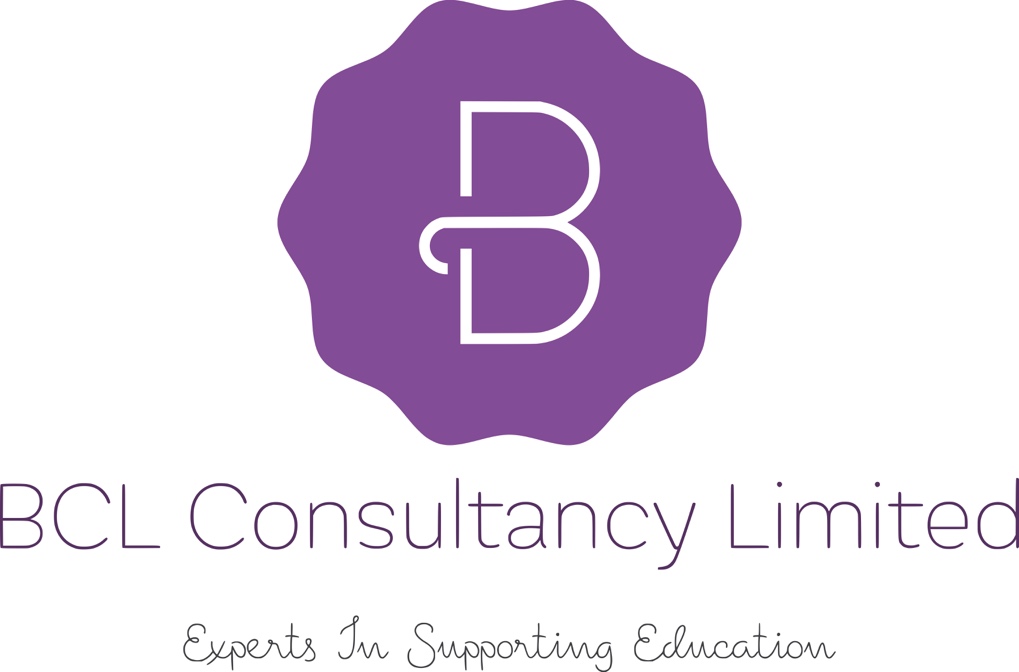 BiographySummary for each pupil*Additional Intervention data excludes pupils on the BCL identified cohort list (Page 2). Attendance OfficerTelephoneEmail AddressMeeting CycleDayTimeSchool ContactTargeted cohortPupilYearAttendance StartAttendance EndDifferencePupil 1Pupil 2Pupil 3Pupil 4Pupil 5Pupil 6Pupil 7Pupil 8Pupil 9Pupil 10Pupil NameAttendance PlanSummary Additional InterventionsInterventionNumberWelfare ChecksTelephone CallsLetters SentMeeting in School